CAMRIDGESHIRE FENCING ASSOCIATION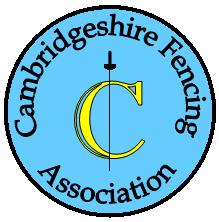 CAMBRIDGESHIRE FENCING ASSOCIATIONINVITES YOUR CLUB MEMBERS TO ENTER THE:The County Senior Épée Competition ***The Épée competition is open to fencers aged 13 and over on the day of the competition and to fencers from neighbouring counties ***Compete membership of the BFA is required. BFA cards or email or letter will be checked on the dayVENUE:		Comberton College Sports CentreWest Street, Comberton, Cambridge CB23 7DUDATE/TIME:		Sunday 13th October 2019			Check in Opens at 9 am and Closes at 9.30 am			Start Time: 9:45 amENTRY FEE:		£10.00CLOSING DATE:	Please notify Alexandra Sapetschnig or Carol Ashman of entry by 10th October 2019All entries will be acknowledged, and further event information including the format of the competition will be emailed to competitors in advance. We intend to run two rounds of poules followed by Direct Elimination (no cuts). There will be medals for both Men and Women and if numbers allow, the men’s and women’s events will be separated. Entry forms should be completed and emailed or brought to the competition together with the entry fee (cheques payable to ‘Cambridgeshire Fencing Association’). We cannot take card payments and for bank transfer options please contact Alex.			Alexandra Sapetschnig	as878cam@gmail.com						07779 072687			Carol Ashman		carol.ashman3@gmail.com						07702 619743Fencers MUST have at least “CEN 1”marked equipment and wear a “CEN 2” (800N) plastron! CFA COMPETITION ENTRY FORM CFA COMPETITION ENTRY FORM CFA COMPETITION ENTRY FORM CFA COMPETITION ENTRY FORM CFA COMPETITION ENTRY FORM CFA COMPETITION ENTRY FORM CFA COMPETITION ENTRY FORM CFA COMPETITION ENTRY FORM CFA COMPETITION ENTRY FORMCompetition:Competition:County Senior Épée 2019 County Senior Épée 2019 County Senior Épée 2019 County Senior Épée 2019 County Senior Épée 2019 County Senior Épée 2019 County Senior Épée 2019 Name:Address:Address:Tel No:Mobile:Mobile:Club:BFA No:BFA No:Date of birth (for under 18s):Date of birth (for under 18s):Date of birth (for under 18s):Date of birth (for under 18s):Date of birth (for under 18s):The competition will be run according to British Fencing rules.I/We fully understand that the BFA, English Fencing, the Sponsors, the Competition Organisers and the Officials and Referees involved in the competition cannot accept responsibility for accidents, loss or damage to persons or property, however sustained. By signing this form you give consent to CFA to collect, store and process your data in accordance with the GDPR and agree that we may publish your name and club affiliation as part of the results. Your information might be shared with British Fencing for insurance and licensing purposes.The competition will be run according to British Fencing rules.I/We fully understand that the BFA, English Fencing, the Sponsors, the Competition Organisers and the Officials and Referees involved in the competition cannot accept responsibility for accidents, loss or damage to persons or property, however sustained. By signing this form you give consent to CFA to collect, store and process your data in accordance with the GDPR and agree that we may publish your name and club affiliation as part of the results. Your information might be shared with British Fencing for insurance and licensing purposes.The competition will be run according to British Fencing rules.I/We fully understand that the BFA, English Fencing, the Sponsors, the Competition Organisers and the Officials and Referees involved in the competition cannot accept responsibility for accidents, loss or damage to persons or property, however sustained. By signing this form you give consent to CFA to collect, store and process your data in accordance with the GDPR and agree that we may publish your name and club affiliation as part of the results. Your information might be shared with British Fencing for insurance and licensing purposes.The competition will be run according to British Fencing rules.I/We fully understand that the BFA, English Fencing, the Sponsors, the Competition Organisers and the Officials and Referees involved in the competition cannot accept responsibility for accidents, loss or damage to persons or property, however sustained. By signing this form you give consent to CFA to collect, store and process your data in accordance with the GDPR and agree that we may publish your name and club affiliation as part of the results. Your information might be shared with British Fencing for insurance and licensing purposes.The competition will be run according to British Fencing rules.I/We fully understand that the BFA, English Fencing, the Sponsors, the Competition Organisers and the Officials and Referees involved in the competition cannot accept responsibility for accidents, loss or damage to persons or property, however sustained. By signing this form you give consent to CFA to collect, store and process your data in accordance with the GDPR and agree that we may publish your name and club affiliation as part of the results. Your information might be shared with British Fencing for insurance and licensing purposes.The competition will be run according to British Fencing rules.I/We fully understand that the BFA, English Fencing, the Sponsors, the Competition Organisers and the Officials and Referees involved in the competition cannot accept responsibility for accidents, loss or damage to persons or property, however sustained. By signing this form you give consent to CFA to collect, store and process your data in accordance with the GDPR and agree that we may publish your name and club affiliation as part of the results. Your information might be shared with British Fencing for insurance and licensing purposes.The competition will be run according to British Fencing rules.I/We fully understand that the BFA, English Fencing, the Sponsors, the Competition Organisers and the Officials and Referees involved in the competition cannot accept responsibility for accidents, loss or damage to persons or property, however sustained. By signing this form you give consent to CFA to collect, store and process your data in accordance with the GDPR and agree that we may publish your name and club affiliation as part of the results. Your information might be shared with British Fencing for insurance and licensing purposes.The competition will be run according to British Fencing rules.I/We fully understand that the BFA, English Fencing, the Sponsors, the Competition Organisers and the Officials and Referees involved in the competition cannot accept responsibility for accidents, loss or damage to persons or property, however sustained. By signing this form you give consent to CFA to collect, store and process your data in accordance with the GDPR and agree that we may publish your name and club affiliation as part of the results. Your information might be shared with British Fencing for insurance and licensing purposes.The competition will be run according to British Fencing rules.I/We fully understand that the BFA, English Fencing, the Sponsors, the Competition Organisers and the Officials and Referees involved in the competition cannot accept responsibility for accidents, loss or damage to persons or property, however sustained. By signing this form you give consent to CFA to collect, store and process your data in accordance with the GDPR and agree that we may publish your name and club affiliation as part of the results. Your information might be shared with British Fencing for insurance and licensing purposes.Signed:Date:Date:IF UNDER 18 THE FOLLOWING SECTION MUST ALSO BE COMPLETED BY PARENT/GUARDIANIF UNDER 18 THE FOLLOWING SECTION MUST ALSO BE COMPLETED BY PARENT/GUARDIANIF UNDER 18 THE FOLLOWING SECTION MUST ALSO BE COMPLETED BY PARENT/GUARDIANIF UNDER 18 THE FOLLOWING SECTION MUST ALSO BE COMPLETED BY PARENT/GUARDIANIF UNDER 18 THE FOLLOWING SECTION MUST ALSO BE COMPLETED BY PARENT/GUARDIANIF UNDER 18 THE FOLLOWING SECTION MUST ALSO BE COMPLETED BY PARENT/GUARDIANIF UNDER 18 THE FOLLOWING SECTION MUST ALSO BE COMPLETED BY PARENT/GUARDIANIF UNDER 18 THE FOLLOWING SECTION MUST ALSO BE COMPLETED BY PARENT/GUARDIANIF UNDER 18 THE FOLLOWING SECTION MUST ALSO BE COMPLETED BY PARENT/GUARDIANI, being the Parent/Guardian ofI, being the Parent/Guardian ofI, being the Parent/Guardian ofI, being the Parent/Guardian ofcertify that the details above are correct and consent to the above taking part in this competition.certify that the details above are correct and consent to the above taking part in this competition.certify that the details above are correct and consent to the above taking part in this competition.certify that the details above are correct and consent to the above taking part in this competition.certify that the details above are correct and consent to the above taking part in this competition.certify that the details above are correct and consent to the above taking part in this competition.certify that the details above are correct and consent to the above taking part in this competition.certify that the details above are correct and consent to the above taking part in this competition.certify that the details above are correct and consent to the above taking part in this competition.Signed:Date:Date:Please Print Name:Please Print Name:Please Print Name:Compete membership of the BFA is a strict requirement for the competition and proof will be required.Compete membership of the BFA is a strict requirement for the competition and proof will be required.Compete membership of the BFA is a strict requirement for the competition and proof will be required.Compete membership of the BFA is a strict requirement for the competition and proof will be required.Compete membership of the BFA is a strict requirement for the competition and proof will be required.Compete membership of the BFA is a strict requirement for the competition and proof will be required.Compete membership of the BFA is a strict requirement for the competition and proof will be required.Compete membership of the BFA is a strict requirement for the competition and proof will be required.Compete membership of the BFA is a strict requirement for the competition and proof will be required.